Appendix 2 (with updates in April. 2024)Financial Education School Award Scheme (2023/24)Tier 1 Record FormInformation of the teacher-in-charge: (*Please delete as appropriate.)Name (in English) : Mr. /Ms* ＿＿＿＿＿＿＿＿＿＿　 Name (in Chinese) : Mr. /Ms*＿＿＿＿＿＿＿＿＿＿　 Contact Tel. No.: _____________     Email: _________________________________           Area 1: Curriculum implementation and reviewPlease review the financial education elements in the school’s existing curriculum.Area 2: Teachers’ trainingThe following TWO teachers have attended training programmes on financial education in 2023/24 year. The details are as follows: Teacher’s name: _____________________Teacher’s name: _____________________Area 3: Student ActivitiesPlease put a “” in the event participated and fill in the number of participants.Name of School：(in English) (in Chinese)LevelModule/TopicPersonal, Social and Humanities Education Key Learning AreaPersonal, Social and Humanities Education Key Learning AreaPersonal, Social and Humanities Education Key Learning AreaPersonal, Social and Humanities Education Key Learning AreaTechnology Education Key Learning AreaTechnology Education Key Learning AreaTechnology Education Key Learning AreaTechnology Education Key Learning AreaOthersOthersProgramme 1Programme 2Programme 3(if applicable)Title of the training programmeOrganiserTCS Course ID(if applicable)Date of trainingHours of trainingTotal hours of training (not less than 6 hours): ___________Total hours of training (not less than 6 hours): ___________Total hours of training (not less than 6 hours): ___________Total hours of training (not less than 6 hours): ___________Programme 1Programme 2Programme 3(if applicable)Name of training programmeOrganiserTCS Course ID(if applicable)Date of trainingHours of trainingTotal hours of training (not less than 6 hours): ___________Total hours of training (not less than 6 hours): ___________Total hours of training (not less than 6 hours): ___________Total hours of training (not less than 6 hours): ___________ItemKey EventKey EventParticipated ()Participated ()No. of participantsNo. of participants(1)Project M² Kahoot! Financial Literacy CompetitionProject M² Kahoot! Financial Literacy Competition(2)HKICPA Experiential Learning Activities Series 2023/24HKICPA Experiential Learning Activities Series 2023/24(3)Smart Consumption Academy – My Unique Project StudySmart Consumption Academy – My Unique Project Study(4)Smart Consumption Academy – My Witty Online QuizSmart Consumption Academy – My Witty Online Quiz(5)Smart Consumption Academy – My Fun Instagram (IG) Post CreationSmart Consumption Academy – My Fun Instagram (IG) Post Creation(6)Digital Money Smart for Youth – Four cell story and short video competition for secondary students 2023/24 Digital Money Smart for Youth – Four cell story and short video competition for secondary students 2023/24 (7)Financial Education “Teacher & Student” Series: Dialogue with CEOFinancial Education “Teacher & Student” Series: Dialogue with CEO(8)Financial Education “Teacher & Student” Series: Young Financial Talent Development cum Kick-off Ceremony of “2024 Hong Kong Financial Literacy Championship”Financial Education “Teacher & Student” Series: Young Financial Talent Development cum Kick-off Ceremony of “2024 Hong Kong Financial Literacy Championship”(9)Financial Education “Teacher & Student” Series: Basics of Fintech (New) (Online Course)Financial Education “Teacher & Student” Series: Basics of Fintech (New) (Online Course)(10)The Hong Kong Financial Literacy Championship 2024 - Online QuizThe Hong Kong Financial Literacy Championship 2024 - Online Quiz(11)Digital Stock Trading Guru Competition Digital Stock Trading Guru Competition (12)The Hong Kong Financial Literacy Championship 2024 – Young Financial Talent RunwayThe Hong Kong Financial Literacy Championship 2024 – Young Financial Talent Runway(13)Project M² Leadership Program 2024Project M² Leadership Program 2024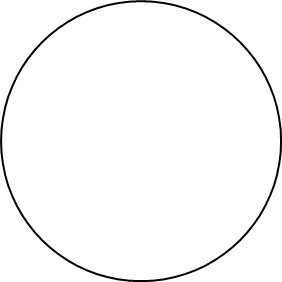            School Chop           School Chop           School ChopSignature of the PrincipalSignature of the Principal:                     :                                School Chop           School Chop           School ChopName of the PrincipalName of the Principal:                     :                                School Chop           School Chop           School ChopTel. No.Tel. No.:                     :                                School Chop           School Chop           School ChopFax No.Fax No.:                     :                                School Chop           School Chop           School ChopDateDate:                     :                     